Planning and Progress Review Notification Template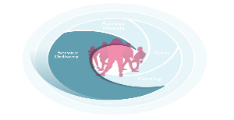 Funded Organisation Name:                                                                              	DCYA UID Code: ETB Name: 	Time period covered in report:  From:                                             		To: 	Proposed date of meeting: Attending on behalf of the Funded Organisation: Agenda:Planning and Progress Review Meetings should cover the following topics. Please attach relevant documentation to the Planning and Progress Review Meeting Notification Template  Standing Agenda:Please list documents to be sent to ETBReview of RAG Action plan Review the logic model Update on the work  with young people and plan for the next reporting periodWork Report  Work Plan (If available, timetables can be used to supplement this update)Findings of unannounced visits (and any areas that may have been flagged as requiring action)Review the financial template and drawdown form and discuss and/or agree movement between headings based on actual spendAOB 